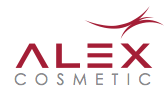 New account formBusiness Contact:		 ………………………………………………………………………….Business Name:		 ………………………………………………………………….........Website (If applicable):	 ………………………………………………………………………….Business Address:		 …………………………………………………………………………		   		 ………………………………………………………………………..		      		 ………………………………………………………………………..Contact number:  		 ………………………………………………………………………..Email: 				 ………………………………………………………………..........Type of business:   		 ………………………………………………………………………..Account type:Retail only	□		Professional	□Credit applicationInitial order to be paid in advance to The Skintellectual Group LTDLloyds bankSort: 309191Account number: 4203906030 day terms	□			Direct debit	□Reference 1						Reference 2(Name of another trade account you hold)
…………………………………………………………		……………………………………………………………………………………………………………………		……………………………………………………………………………………………………………………		…………………………………………………………Signed ……………………………………..		Date    ……………………………………..